NAGVA Board Conference Call- Meeting Minutes: Oct. 13, 2016 -Meeting called to order at 8:01 pm CSTRoll Call: Jason F, Brian C, Mark E, Lew S, Anton M, Jen C, Eric N, Jason P, Scott K, Trevor BOfficer/Department Reports President – Anton will be staying on as Registrar for the season. Scott Kilburg has expressed interest in cross training in hopes of being appointed as Registrar next season.Vice President – Mid-year meeting: Working with Mark E to put together meeting packet. We hope to have it out in early November. If you haven’t already provided Lew with arrival and departure dates please do so. Hotel rooms for the meeting are booked.Treasurer – Taxes are finished and filed early. Saved NAGVA money by doing them in house. Balance sheet as of Sept. 30:Registrar – See Webmaster reportWebmaster – Anton is working with Ed to triage emails to the correct people, Jason F suggested adding a drop down menu to the help section so emails get routed automaticallyEligibility – 1 Medical Re-Rate - 1 Granted; 7 5-Season Inactivity Re-Rate - 4 Granted, 3 Denied; 1 Rating Protest - 1 Denied; 1 Code of Conduct Grievance - in progress Regions – Comments from tournaments: Seattle facility makes completing re-rates difficult. Lew S. asked if there were any suggestions in how to make the situation better. Discussion followed about possibly sending more RCs. Anton asked about R1 evaluation forms to make sure they were getting turned in.Tournaments –Orlando tournament is cancelled as of today.Feasibility of Florida tournaments needs to be examinedLack of local teams for supportDistance requiring plane travel as opposed to car travel.Houston sanctioning packet has been received and will be put up on NAGVA Monday.The first set of rankings will be compiled when the results from the Columbus Day tournaments are received.Plan on doing ranking updates every two monthsNew email is being sent to tournament directors and RCs the week of tournament to go over medical issues.Have them think through plans for a life-threatening emergency.Have them locate the nearest hospital for walking wounded.Inform them that anyone suspected of concussion may not continue playing in the tournament - insurance issueAdvise them that anyone losing consciousness during tournament play for an unknown reason should not be allowed to continue playing without an examination by a physician.New email is being sent to RCs the week of the tournament called an RC Scouting Report.Point out teams that are playing in that tournament that have placed in the top four at previous tournaments.Point out players who are rostered for that tournament who have received an All Star or MVP award at a previous tournament.Officials – No reportMAL Reoprts – No reportCanadian Representative – Welcome Jason P to the board. He expressed his enthusiasm for the position and gratitude for being considered.Mid-Year Meeting Update – Mark E: Hotel rooms booked. Meeting this year will start on Friday evening with department/officer report. Small group work, new business and mission statement discussions will take place on Saturday. Details about an outing with the local Vancouver volleyball organization are still being finalized.NAGVA Championships Update – Site visit: Officers are visiting Columbus next weekend (10/21-1023) to meet with the hotel, convention center, and local committee. The local committee will be adding more information about Championships to Facebook soon.New BusinessMAL Nomination – Jason F nominated Richard Sucre from San Francisco to fill the empty MAL position. The board discussed his qualifications. Mark E motioned to vote. Scott K seconded. Richard S was elected unanimously.Fighting at Dallas tournament – Eric N is following up. Brian C gave a quick informational overview to the board and made it clear that the rumor about a knife being pulled was untrue.Meeting Adjourns – 8:46 pmASSETS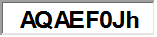 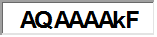 ASSETSASSETSCurrent AssetsCurrent AssetsCurrent AssetsCurrent AssetsChecking/SavingsChecking/SavingsChecking/SavingsPayPalPayPal24,711.36NAGVA Chkg (Chase ****16095)NAGVA Chkg (Chase ****16095)39,523.36NAGVA Savings(Chase *****02535)NAGVA Savings(Chase *****02535)131,335.33Total Checking/SavingsTotal Checking/SavingsTotal Checking/Savings195,570.05Total Current AssetsTotal Current AssetsTotal Current AssetsTotal Current Assets195,570.05TOTAL ASSETSTOTAL ASSETSTOTAL ASSETSTOTAL ASSETSTOTAL ASSETS195,570.05LIABILITIES & EQUITYLIABILITIES & EQUITYLIABILITIES & EQUITYLIABILITIES & EQUITYLIABILITIES & EQUITYLiabilitiesLiabilitiesLiabilitiesLiabilitiesCurrent LiabilitiesCurrent LiabilitiesCurrent LiabilitiesCredit CardsCredit CardsAmerican Express4,683.12Total Credit CardsTotal Credit Cards4,683.12Total Current LiabilitiesTotal Current LiabilitiesTotal Current Liabilities4,683.12Total LiabilitiesTotal LiabilitiesTotal LiabilitiesTotal Liabilities4,683.12EquityEquityEquityOpening Bal EquityOpening Bal EquityOpening Bal Equity-14,552.70Retained EarningsRetained EarningsRetained Earnings128,711.29Net IncomeNet IncomeNet Income76,728.34Total EquityTotal EquityTotal EquityTotal Equity190,886.93TOTAL LIABILITIES & EQUITYTOTAL LIABILITIES & EQUITYTOTAL LIABILITIES & EQUITYTOTAL LIABILITIES & EQUITYTOTAL LIABILITIES & EQUITY195,570.05